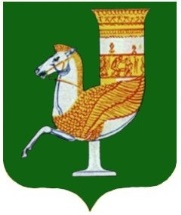 П О С Т А Н О В Л Е Н И ЕАДМИНИСТРАЦИИ   МУНИЦИПАЛЬНОГО  ОБРАЗОВАНИЯ «КРАСНОГВАРДЕЙСКОЕ СЕЛЬСКОЕ ПОСЕЛЕНИЕ»от 09.08.2021 г.  № 73с. КрасногвардейскоеО принятии к работе Инструкции по делопроизводству В соответствии с Федеральным Законом от 22 октября 2004 года N 125-ФЗ «Об Архивном деле в Российской Федерации», руководствуясь Федеральным законом от 06.10.03 г. № 131-ФЗ «Об общих принципах организации местного самоуправления в Российской Федерации», Указом Главы Республики Адыгея от 07.06.2021 № 73 «О некоторых мерах по реализации делопроизводства в Администрации Главы Республики Адыгея и Кабинета Министров Республики Адыгея и исполнительных органах государственной власти Республики Адыгея»ПОСТАНОВЛЯЮ:1. Для совершенствования подготовки, обработки, хранения и использования, образующихся в деятельности администрации муниципального образования «Красногвардейское сельское поселение» служебных документов и повышения эффективности делопроизводства, работникам администрации МО «Красногвардейское сельское поселение» при работе с документооборотом руководствоваться инструкцией, утвержденной Приказом Главы Республики Адыгея и Кабинета Министров Республики Адыгея от 11.06.2021 г. № 117-п «Инструкция по делопроизводству в администрации Главы Республики Адыгея и Кабинета Министров Республики Адыгея и исполнительных органах государственной власти Республики Адыгея».2.  Контроль за исполнением данного постановления возложить на ответственного за архив и делопроизводство – ведущего специалиста по работе с населением.3.  Настоящее постановление вступает в силу с момента его подписания.Глава  муниципального образования«Красногвардейское сельское поселение»					Д.В. ГавришПроект подготовлен и внесен:Ведущий специалист по работе с населением		Е.А. ЧеужеваСогласован:Начальник отдела правового сопровождения                                                   М.Э. Шхалахов и управления имущество